Postal Entries close: Friday 1 June 2018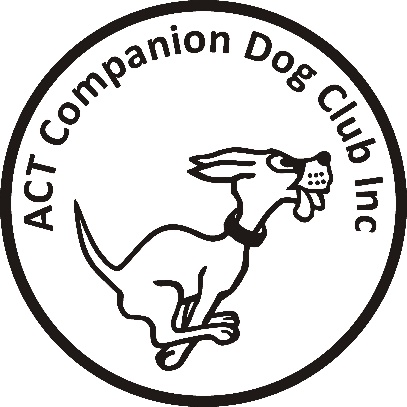 Online Entries close: Sunday 10 June 2018ACT COMPANION DOG CLUBDOUBLE OBEDIENCE TRIALSaturday 16 June 2018Venue:	ACT CDC grounds, 240 Narrabundah Lane, Symonston ACT 2609	AM TRIAL	PM TRIALJudges 	UDX, UD … Ms Patricia Looker (Vic)	UDX … Mr Ritchie Butler (NSW)	CDX … Mr Ritchie Butler (NSW)	UD, CDX … Ms Patricia Looker (Vic)	CCD, CD … Mrs Anne Butler (NSW)	CCD, CD … Mrs Joanne Hagan (ACT)Starts	9.30 am	Not before 1.00pmCheck-in	8.15 - 8.45 am	12.15 – 12.45 amEntry fee	$11.00 	$11.00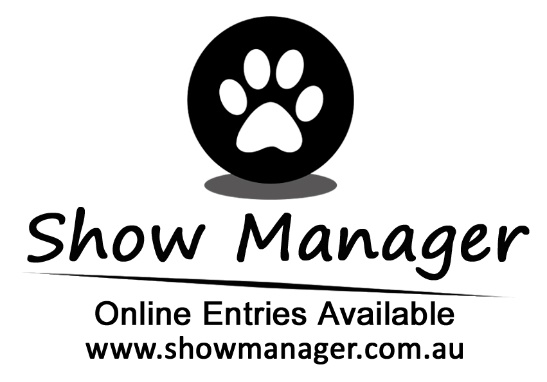 Entries to	Show Manager (preferred)
Or by post to Obedience Trial Manager, ACT Companion Dog Club, PO Box 4048, Kingston ACT 2604, 
And pay online: ACT CDC - BSB: 032-729, Account: 235628, Ref: OB0616 + surname + phone numberCatalogues	posted on ACT region obedience & rallyo trialling group Facebook page
or, if requested, to email address on your entry form.All enquiries	Judith Barlow - 0403 199 847 no calls after 9pm please, judespitz@netspeed.com.auAwards	Sash for 1st, 2nd and 3rd place for qualifying scores.
Sash for all qualifying scores and titles gained on the day.Notes:	The Club reserves the right to make any changes to ensure the smooth running of the trial, including substituting or appointing additional judges, and accepting or rejecting entries.
No off-leash exercising of dogs on grounds except in designated fenced areas.
The Club shop will be open for meals, refreshments and treats for your dog.